RIUNIONE DEL CONSIGLIO DELLA CLASSE   5^  SEZ. __PER GLI SCRUTINI FINALI a.s. 2023/2024L'anno duemilaventiquattro addì _____ del mese di giugno alle ore  __:__  si è riunito, nell’aula n. ___ della sede dell’I.T.E. ”Quintino Sella”, il  Consiglio di  Classe per procedere alle operazioni di scrutinio finale della classe V sez. ___  sede associata ________________________________.Presiede il Dirigente scolastico, Marcellina Longhi, (o il Prof. _____________ delegato dal D.S.) funge da segretario il prof. ______________________________.Il Presidente constata e dà atto che, da una verifica dei partecipanti.Risultano assenti i docenti:__________________________________________________________________________________________________________________________________________________Risultano presenti i docenti:______________________ (__________________________________________________)______________________ (__________________________________________________)______________________ (__________________________________________________)______________________ (__________________________________________________)______________________ (__________________________________________________)______________________ (__________________________________________________)______________________ (__________________________________________________)______________________ (__________________________________________________)______________________ (__________________________________________________)______________________ (__________________________________________________)______________________ (__________________________________________________)______________________ (__________________________________________________)______________________ (__________________________________________________)______________________ (__________________________________________________)______________________ (docente incaricato di sostituire il prof./la prof.ssa  ________________   che risulta assente giustificato/a)______________________ (docente incaricato di sostituire il prof./la prof.ssa  ________________   che risulta assente giustificato/a)______________________ (docente incaricato di sostituire il prof./la prof.ssa  ________________   che risulta assente giustificato/a)______________________ (docente incaricato di sostituire il prof./la prof.ssa  ________________   che risulta assente giustificato/a)Riconosciuta la validità della seduta, il Presidente la apre richiamando l’attenzione sulle disposizioni vigenti in materia.Il Presidente ricorda, altresì, che :non è consentito astenersi dal voto in nessun caso;che tutti i presenti sono tenuti all’obbligo della stretta osservanza del segreto d’ufficio e che l’eventuale violazione comporta sanzioni disciplinari;nelle deliberazioni prese a maggioranza, occorre registrare i nomi dei docenti che hanno espresso voto favorevole e dei docenti che hanno espresso voto contrario; ove non vi sia dissenso, le deliberazioni si intendono adottate all’unanimitàche i voti devono essere assegnati dal Consiglio di Classe, su proposta dei singoli docenti, in base ad un giudizio brevemente motivato, desunto dalla valutazione del primo e del secondo quadrimestreche il voto di condotta è unico ed è assegnato dal Consiglio di Classe su proposta del Coordinatore in base agli indicatori deliberati nella seduta del Collegio dei docenti del 10/05/2024,  in conformità con le vigenti disposizioniche il voto di educazione civica è unico ed è assegnato dal Consiglio di Classe su proposta del Coordinatore dell’insegnamento in base agli indicatori deliberati nella seduta del Collegio dei docenti del 21/12/2020,  in conformità con le vigenti disposizioninelle deliberazioni prese a maggioranza, in caso di parità, prevale il voto del Presidenteil voto espresso dall’insegnante di religione cattolica, se determinante, diviene un giudizio motivato iscritto a verbale.Il Presidente richiama i criteri di giudizio deliberati dal Collegio Docenti nella seduta del 10/05/2024. Al fine di assicurare omogeneità di comportamenti nei vari consigli di classe, i criteri determinati dal Collegio dei docenti per lo svolgimento degli scrutini nella seduta del 10 maggio 2024, sono fatti propri totalmente dal presente consiglio.Il Presidente, dopo aver richiamato la normativa vigente, invita i docenti a relazionare, con riferimento al piano di lavoro, sugli obiettivi conseguiti e sul grado di preparazione e di profitto realizzato dagli studenti e sottolinea che la responsabilità di ogni decisione spetta all’intero consiglio di classe sulla base di una valutazione globale “sulla diligenza”, il profitto e tutti gli altri fattori che interessano l’attività scolastica e il profilo formativo dell’alunno.Si procede quindi con le operazioni di scrutinio.1)  ESAME DELLA SITUAZIONE GENERALE DELLA CLASSEDopo ampia e articolata discussione, il Consiglio formula un giudizio complessivo sulla classe, e che è analiticamente esposto nel documento del 15 maggio.2) VALIDAZIONE ANNO SCOLASTICO  Il DS richiama quanto deliberato al collegio del 10/05/2024 relativamente alle tipologie di assenza ammesse a deroga ai fini della validazione dell’anno scolastico:le tipologie di assenze ammesse a deroga del limite minimo di presenze per la validità dell’a.s.: Motivi di salute in forma ricorrente e/o saltuaria dovuti ad eventi imprevisti, sempre in presenza di certificazione medicaMotivi personali e/o di famiglia e/o derivanti da disagi familiari e/o sociali. Impegni sportivi certificati dalle società sportive o pratica artistica, musicale o coreutica. Donazioni di sangue Ogni consiglio di classe, valutando caso per caso, ha facoltà di stabilire se derogare al limite minimo di presenze, anche in casi diversi da quelli previsti qualora si verifichino contestualmente entrambe le condizioni di seguito elencate: al mancato raggiungimento del limite di presenza hanno concorso gravi e comprovati motivi di forza maggiore la possibilità di valutazione del percorso formativo non risulta pregiudicata dalle discontinuità della frequenza È compito del consiglio di classe verificare, nel rispetto dei criteri definiti dal Collegio dei docenti e delle indicazioni della C.M. MIUR 20/2011, se il singolo allievo abbia superato il limite massimo consentito di assenze e se tali assenze, pur rientrando nelle deroghe previste dal Collegio dei docenti, impediscano, comunque, di procedere alla fase valutativa, considerata la non sufficiente permanenza del rapporto educativo.  Il C.d.C. ha, inoltre, dato periodicamente informazioni puntuali ad ogni studente e alla sua famiglia sulla quantità oraria di assenze accumulate. In apertura si procede alla validazione dell’anno scolastico di ciascun alunno ai sensi del D.P.R. 122/2009, art. 14, c. 7 e sulla base dei criteri di deroga deliberati dal Collegio dei docenti e si verifica che:tutti gli alunni della classe non hanno superato il numero di ore di assenza consentite dalla normativa vigente, per cui si può procedere allo scrutinio finale;tutti gli alunni della classe non hanno superato il numero di ore di assenza consentite dalla normativa vigente, ad eccezione dei seguenti alunni:alunno/a _____________________________________________________________, per il quale/la quale il Consiglio di Classe, vista la delibera del Collegio dei Docenti del 10/05/2024, decide di□ ammetterlo/a allo scrutinio finale ritenendo le assenze giustificate □ non ammetterlo/a allo scrutinio finale poiché non vi sono giustificazioni valide alle numerose assenze e poiché il Consiglio di classe ed i singoli docenti si trovano nell’impossibilità di esprimere una valutazione dell’alunno/aL’art. 3 dell’OM 55/2024 prevede che per l’ammissione sono richiesti votazione non inferiore a sei decimi in ciascuna disciplina e voto di comportamento non inferiore a sei decimi; è tuttavia prevista la possibilità di ammettere, con provvedimento motivato, nel caso di una insufficienza in una sola disciplina. Quanto al requisito della frequenza “per almeno tre quarti del monte ore personalizzato”, di cui all’art. 13, comma 2, lettera a), del d. lgs. 62/2017, i Collegi docenti possono prevedere deroghe, ai sensi dell’articolo 14, comma 7, del d.P.R. 22 giugno 2009, n. 122.  Tutti gli studenti devono, però, aver partecipato alle prove INVALSI. Per quest’anno gli studenti possono essere ammessi all’Esame di Stato anche in assenza del requisito di cui all’art. 13, comma 2, lettera c), del D.lgs 62/2017 ossia dallo svolgimento delle attività di PCTO (percorsi per le competenze trasversali e l’orientamento).________________________________________________________________________________________________________________________________________________________________________________________________________________________________________________________________________________________________________________________________________________________________________________________________________________________________________________________________________________________________________________________________________________________________________________________________________________________________________________________________________3) ATTRIBUZIONE DEI VOTI DI CONDOTTASi discute il voto di condotta, tenendo conto della normativa vigenteSi attribuiscono, quindi, i voti di condotta, secondo i parametri deliberati nella seduta del Collegio Docenti del 10 maggio 2024. I voti di condotta risultano così definiti 4) ESPRESSIONE DI GIUDIZIO FINALESulla base di quanto previsto dall’art.3  dell’OM 55/2024 il Consiglio di Classe procede alla formulazione, per ciascuno studente, del GIUDIZIO DI AMMISSIONE ALL’ESAME DI STATOIl consiglio di classe, dopo approfondito esame delle singole situazioni, procedendo all'assegnazione dei voti, sulla base delle proposte formulate dai singoli docentideliberal’ammissione agli Esami di Stato all'unanimità dei seguenti alunni:b) l’ammissione agli Esami di Stato a maggioranza dei seguenti alunni:la non ammissione agli Esami di Stato, visti i criteri di non ammissione deliberati dal Collegio Docenti considerati i requisiti minimi stabiliti nelle singole programmazioni disciplinariconsiderato il numero e la gravità delle insufficienzeconsiderata l’assenza di miglioramenti nel profitto rispetto ai risultati del primo trimestreconsiderate le scarse attitudini e capacità dimostrate nell’organizzazione dello studio individualeconsiderato lo scarso impegno dimostrato dallo studente nell’assolvere ai doveri scolasticiconsiderati i risultati negativi conseguiti con la frequenza ai corsi di recupero e sostegno in itinere considerata la scarsa regolarità nel frequentare le lezioni e le altre attività scolasticheconsiderato l’atteggiamento complessivo non positivo mantenuto nei confronti della vita scolastica e degli impegni ad essa connessiconsiderato che a causa del suo comportamento ha meritato una votazione inferiore a 6/10analizzati i giudizi e le proposte di voto           dei seguenti alunni:5)  ATTRIBUZIONE DEL CREDITO SCOLASTICOIl D.S. rammenta  il contenuto dell’art. 11 (Credito scolastico) dell’OM 55/2024:Ai sensi dell’art. 15 del d. lgs. 62/2017, in sede di scrutinio finale il consiglio di classe attribuisce il punteggio per il credito maturato nel secondo biennio e nell’ultimo anno fino a un massimo di quaranta punti, di cui dodici per il terzo anno, tredici per il quarto anno e quindici per il quinto anno. Premesso che la valutazione sul comportamento concorre alla determinazione del credito scolastico, il consiglio di classe, in sede di scrutinio finale, procede all’attribuzione del credito scolastico a ogni candidato interno, sulla base della tabella di cui all’allegato A al d. lgs. 62/2017 nonché delle indicazioni fornite nel presente articolo..  I docenti di religione cattolica partecipano a pieno titolo alle deliberazioni del consiglio di classe concernenti l’attribuzione del credito scolastico, nell’ambito della fascia, agli studenti che si avvalgono di tale insegnamento. Analogamente, i docenti delle attività didattiche e formative alternative all’insegnamento della religione cattolica partecipano a pieno titolo alle deliberazioni del consiglio di classe concernenti l’attribuzione del credito scolastico, nell’ambito della fascia, agli studenti che si avvalgono di tale insegnamento. Il consiglio di classe tiene conto, altresì, degli elementi conoscitivi preventivamente forniti da eventuali docenti esperti e/o tutor, di cui si avvale l’istituzione scolastica per le attività di ampliamento e potenziamento dell’offerta formativa. Per i candidati interni sono previsti e disciplinati i seguenti casi particolari: c) 	per i candidati interni che non siano in possesso di credito scolastico per la classe terza o per la classe quarta, in sede di scrutinio finale della classe quinta il consiglio di classe attribuisce il credito mancante, in base ai risultati conseguiti, a seconda dei casi, per idoneità e per promozione, ovvero in base ai risultati conseguiti negli esami preliminari sostenuti negli anni scolastici decorsi quali candidati esterni all’esame di Stato; agli studenti che frequentano la classe quinta per effetto della dichiarazione di ammissione da parte di commissione di esame di Stato, il credito scolastico è attribuito dal consiglio di classe nella misura di punti sette per la classe terza e ulteriori punti otto per la classe quarta, se non frequentate. Qualora lo studente sia in possesso di idoneità o promozione alla classe quarta, per la classe terza è assegnato il credito acquisito in base a idoneità o promozione, unitamente a ulteriori punti otto per la classe quarta; Nei percorsi di istruzione degli adulti di secondo livello, in sede di scrutinio finale il consiglio di classe attribuisce il punteggio per il credito scolastico maturato nel secondo e nel terzo periodo didattico fino a un massimo di quaranta punti. In particolare, per quanto riguarda il credito maturato nel secondo periodo didattico, il consiglio di classe attribuisce il punteggio facendo riferimento alla media dei voti assegnati e alle correlate fasce di credito relative al quarto anno di cui alla tabella all’allegato A del d. lgs. 62/2017, moltiplicando per due il punteggio ivi previsto, in misura comunque non superiore a venticinque punti; per quanto riguarda, invece, il credito maturato nel terzo periodo didattico, il consiglio di classe attribuisce il punteggio facendo riferimento alla media dei voti assegnati e alle correlate fasce di credito relative al quinto anno di cui alla citata tabella.I percorsi per le competenze trasversali e per l’orientamento, previsti dal d.lgs. 15 aprile 2005, n. 77, dall’art. 1, commi 33-43, della legge 107/2015 e così ridenominati dall’art. 1, comma 784, della legge 30 dicembre 2018, n. 145, ove svolti, concorrono alla valutazione delle discipline alle quali tali percorsi afferiscono e a quella del comportamento, e contribuiscono alla definizione del credito scolastico  La determinazione del credito scolastico, nell’ambito della banda di oscillazione fissata dalla media dei voti, esprime il grado di preparazione con riguardo al profitto, all’assiduità della frequenza, all’impegno nella partecipazione al dialogo educativo attraverso le varie discipline compresa la Religione o le materie alternative, alla frequenza di attività integrative, all’acquisizione di crediti formativi.Il Consiglio di classe delibera l’assegnazione del credito scolastico ad ogni alunno adottando i criteri per l’attribuzione del minimo/massimo della banda di oscillazione come deliberato dal Collegio Docenti del 10/05/2024. Di seguito si riporta il testo della citata delibera.Delibera n. 48 - a.s. 2023/24 Per i corsi serali, relativamente al II periodo, occorre, rilevata la media finale del II periodo, attribuire i crediti considerando la stessa media  e secondo quanto indicato dall’O.M. 55/2024“Nei percorsi di istruzione degli adulti di secondo livello, in sede di scrutinio finale il consiglio di classe attribuisce il punteggio per il credito scolastico maturato nel secondo e nel terzo periodo didattico fino a un massimo di quaranta punti. In particolare, per quanto riguarda il credito maturato nel secondo periodo didattico, il consiglio di classe attribuisce il punteggio facendo riferimento alla media dei voti assegnati e alle correlate fasce di credito relative al quarto anno di cui alla tabella all’allegato A del d. lgs. 62/2017, moltiplicando per due il punteggio ivi previsto, in misura comunque non superiore a venticinque punti; per quanto riguarda, invece, il credito maturato nel terzo periodo didattico, il consiglio di classe attribuisce il punteggio facendo riferimento alla media dei voti assegnati e alle correlate fasce di credito relative al quinto anno di cui alla citata tabella” CREDITO SCOLASTICO A.S 2023/24TABELLA  A – D.lgs. 62/2017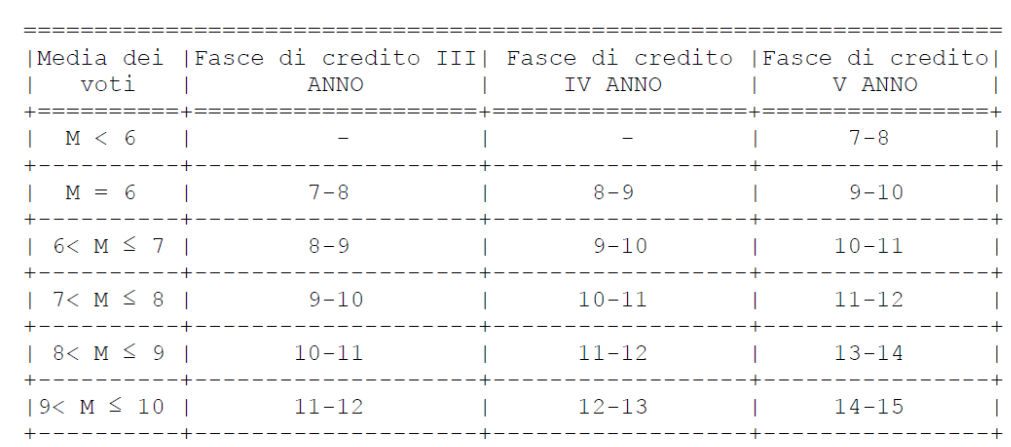 CORSI DIURNI ATTRIBUZIONE CREDITIO SCOLASTICO CLASSE  QUINTA TABELLA RIASSUNTIVA DEI CREDITI SCOLASTICI (Corsi Diurni)CORSI SERALI CREDIO SCOLASTICO III PERIODO DIDATTICO – classe V - (corsi serali)TABELLA RIASSUNTIVA DEI CREDITI SCOLASTICI (Corsi SERALI)Ai sensi dell’art. 3 c.2 dell’O.M. 55/2024 “Gli esiti degli scrutini con la sola indicazione, per ogni studente, della dicitura “ammesso” e “non ammesso” all’esame, ivi compresi i crediti scolastici attribuiti ai candidati, sono pubblicati, distintamente per ogni classe, solo e unicamente nell’area documentale riservata del registro elettronico, cui accedono tutti gli studenti della classe di riferimento. I voti in decimi riferiti alle singole discipline sono riportati, oltre che nel documento di valutazione, anche nell’area riservata del registro elettronico cui può accedere il singolo studente mediante le proprie credenziali personali”Si procede alla stampa del tabellone in formato pdf da conservare agli atti della Scuola e all’apposizione sullo stesso della firma del dirigente scolasticoLetto, approvato e sottoscritto il presente verbale, la seduta è tolta alle ore __:__.		IL SEGRETARIO 								IL PRESIDENTECognome NomeVoto di condottaunanimità / maggioranzaCOGNOME E NOMEGIUDIZIO SINTETICO (sufficiente, più che sufficiente, discreto, più che discreto, buono, più che buono, ottimo, eccellente)oppure GIUDIZIO ANALITICOCOGNOME E NOMEDOCENTI CONTRARIGIUDIZIO SINTETICO (sufficiente, più che sufficiente, discreto, più che discreto, buono, più che buono, ottimo, eccellente)oppure GIUDIZIO ANALITICOCOGNOME NOME MOTIVAZIONI DELLA NON AMMISSIONE all’Esame di Statoall'unanimità  a maggioranza con  n. ___ voti favorevoli    e  n. __ voti contrariall'unanimità  a maggioranza con  n. ___ voti favorevoli    e  n. __ voti contrariall'unanimità  a maggioranza con  n. ___ voti favorevoli    e  n. __ voti contrariall'unanimità  a maggioranza con  n. ___ voti favorevoli    e  n. __ voti contrariall'unanimità  a maggioranza con  n. ___ voti favorevoli    e  n. __ voti contrariall'unanimità  a maggioranza con  n. ___ voti favorevoli    e  n. __ voti contrariMotivazioneMotivazioneMotivazioneMotivazioneCognome NomeMedia votiCredito scolasticoAREA AAREA BAREA CAREA DCognome e nome3° anno4°anno5° annoTotale triennio  in 40^Cognome NomeMediavotiCreditoscolasticoMotivazioneMotivazioneMotivazioneMotivazioneCognome NomeMediavotiCreditoscolasticoAREA AAREA BAREA CAREA CCognome e nomeII PERIODOIII PERIODOTotale  in 40^